                                                                               	 29.03.2023       					         23-03 / 23-1068Referat for møde DTL SelvkørernetværkMødedato:	11. februar 2023   Mødested:	DTL Transitvej 10 Exxit 59 7100 Vejle Til stede var Andreas Schmidt   Bent KjærgaardBrian PedersenElith AndersenEmil ThøgersenFlemming JensenFlemming V. JensenFrederik Brix FrederiksenJan Bergmann ScheuerJens Jørgen PedersenKaj V. SørensenLeif KnudsenPer H. AndersenPer KappelSøren Hvolbøll PedersenTeddy Leif NielsenTom HansenDesuden deltog der tre potentielle nye medlemmerErik Nygaard JensenKenneth E. PetersenThomas PedersenFraværende varLars JustesenSimon MathiasenAage OlesenVelkomstOrdstyrer Kaj V. Sørensen bød de fremmødte velkommen til mødet ved DTL Exxit 59 i Vejle.Godkendelse af referatReferatet fra mødet den 12. november 2022 blev godkendt uden kommentar.MedlemsforholdPå det sidste møde trådte Poul Christensen ud efter en lang indsats i DTL-Selvkørernetværk, og siden da har Christian Rønholt også trukket sig fra netværket. Der er dog interesse for at deltage i netværket og derfor var der inviteret tre potentielle nye medlemmer.De tre var Erik Nygaard Jensen (Holstebro Vognmandsforening), Kenneth E. Petersen (Nordre Birk Vognmandsforening) og Thomas Pedersen (Vestjyllands Vognmandsforening), der alle tre præsenterede sig. Efterfølgende fulgte en præsentationsrunde af alle medlemmerne i hele gruppen samt informationer om hvad gruppens formål er og hvordan gruppen fungerer.Sekr. fortalte at der havde været kontakt med et potentielt nyt medlem fra Fyns Vognmandsforening. Vedkommende ønskede dog ikke at anvende fire lørdage om året på organisationsarbejdet, og sagde derfor nej tak. På tiden er der således ingen medlemmer af netværket fra Fyn.   Siden mødet har Erik Nygaard Jensen meddelt at det ikke rigtig er noget for ham, og at han derfor ikke ønsker at blive optaget som medlem af DTL-Selvkørernet-værk.ForsikringsforholdAage Olesen var på grund af sygdom ikke til stede, så Tom Hansen tog over og meddelte, at der ikke var noget nyt på forsikringsområdet. Transportmesse Herning DTL-Selvkørernetværk deltager aktivt på Transportmessen i Herning (20. – 22. april 2023)Et hold vil stille op hver dag på DTL’s stand, og der blev på drøftet forskellige detaljer omkring engagementet. Siden sidstSekr. gav et opkog af hvad der er sket siden det sidste møde, både på arbejdet med de nye tiltag og den materielle side. Parkering  Der var nye indlæg om parkeringsforholdene, der stadig bliver dårligere i takt med at behovet for at kunne holde pauser er stigende. Specielt i storbyer som København og Aarhus er det en kæmpeudfordring og mange steder nedlægger man desværre parkeringspladser. Samtidig ser man mange steder nye virksomheder, der skyder op og som er afhængige af et effektivt transportsystem, men som alligevel vælger at se stort på behovet for at lastbiler der kommer for at laste eller losse, kan afholde selv en kort pause ved virksomhed. Jan Bergmann Scheuer nævnte eksempler fra Ringsted, hvor parkeringsmulighederne i industrikvarteret er blevet stærk forringet. Kaj V. Sørensen opfordrede til at store virksomheder bør etablere parkeringspladser til de lastvognstog der kommer og skal levere eller afhente gods. Samtidig nævnte Kaj også at Københavns Kommune tidligere har lovet at der skulle etableres 50 parkeringspladser til lastbiler inden for kommunens område. Indtil videre er der ikke sket noget i den retning.VirksomhedsbesøgDer blev talt om et eller flere virksomhedsbesøg, hvor tre forskellige virksomheder var på tale. Der arbejdes videre med at finde en dato, hvor det kan passe.Bordet rundtBrian Pedersen: 	Vestjyllands Vognmandsforening holder generalforsamling den 4. marts.   Kenneth E. Petersen	Vi holder generalforsamling i Nordre Birk Vognmandsforening	den 18. marts. Elith Andersen	Nyt initiativ med et hædersbevis, som er blevet taget i brug igen af Thy Vognmandsforening. Det er i form af et fortjenstmærke til chauffører som har været ansat i lang tid ved den samme arbejdsgiver og som har udvist interesse og pligtfølelse i jobbet.Per M. Kappel	Fortalte om anvendelsen af fortjenstmærke til chauffører ved medlemmer af Thy Vognmandsforening. 	I Thy Vognmandsforening holder vi generalforsamling den 25. februar og det foregår i Thy Event & Naturcenter i Frøstrup.Per H. Andersen	Vi skal have generalforsamling i Østjyllands Vognmandsforening på Auning Kro den 11. marts.Flemming Jensen	Der skal være generalforsamling i Nordjysk Vognmandsforening den 11. marts ved Scandic i AalborgTeddy Leif Nielsen	Den 18. marts holder vi generalforsamling i Storstrøms Vognmandsforening og det sker på Slangerupgaard ved Faxe Ladeplads. Den 4. marts er vi også med ved Vognmandens Dag i Dalby sammen med Næstved Vognmandsforening, Køge Vognmandsforening og Sjællands Vognmandsforening.Søren Hvolbøll Pedersen	Sydøstjyllands Vognmandsforening holder generalforsamling den 15. april på Hotel Severin i Middelfart.Jan Bergmann Scheuer	Sjællands Vognmandsforening havde arrangeret et vognmandsmøde ved Scania i Sorø i går, som var en succes.Vi deltager også den 4. marts i Vognmandens Dag i Dalby sammen med Næstved Vognmandsforening, Køge Vognmandsforening og Storstrøms Vognmandsforening.Vi holder generalforsamling den 18. marts ved Skipperkroen i Slagelse.  Jens Jørgen Pedersen	I Midtjyllands Vognmandsforening afholder vi generalforsamling den 4. marts på Motel Spar 10 i Viborg.	I Viborg området kæmper vi lige nu med linjeføringen af Hærvejsmotorvejen, og der er mange der er berørt af det. Der kan gå op til to år inden man ved hvor den skal gå. Det påvirker både almindelige mennesker og virksomheder som ikke ved om de er ”købt eller solgt”.Andreas Schmidt	Sønderjyllands Vognmandsforening har generalforsamling den 14. marts, og det er ved Agerskov Kro, hvor chefjurist ved DTL, John Roy Vesterholm deltager. Kaj V. Sørensen	Vognmandslauget holdt før jul julefrokost for pensionister, der var i alt 40 medlemmer. Vi holder generalforsamling den 23. marts på Moltkes Palæ i København. 	 Leif Knudsen	Holstebro Vognmandsforening afholder generalforsamling den 25. februar på Hotel Schaumburg i Holstebro.   Tom Hansen	Næstved Vognmandsforening deltager også i Vognmandens Dag i Dalby den 4. marts sammen med Sjællands Vognmandsforening, Køge Vognmandsforening og Storstrøms Vognmandsforening.	Vi afholder generalforsamling den 25. marts ved Frede Andersen & Søn A/S i Næstved. EventueltDer blev debatteret aktuelle sager, hvor chauffører og vognmænd har været udsat for uhensigtsmæssig og yderst langsommelig behandling, grænsende til chikane af kontrolmyndigheder ude på vejene. Der blev derfor opfordret til at der inviteres en jurist til at svare på spørgsmål i forhold til visse myndigheders ageren ude på vejene. Udstedelse af godskørselstilladelser blev også debatteret. Medlemmer undrer sig over at godskørselstilladelserne ved fornyelse ofte bliver datoflyttet, så man ved den næste fornyelse, skal forny betydelig før end nødvendigt.  Næste mødeNæste møde afholdes lørdag den 29. april 2023 ved DTL, Exxit 59, Vejle og Emil Thøgersen er udpeget til ordstyrer. Der blev også kigget lidt længere frem i kalenderen og det blev besluttet at Flemming Jensen er ankermand på det næste vintermøde, der skal finde sted i Nordjylland en weekend i november/december.DTL SelvkørernetværkSekr. Finn BjerremandTlf. 40961611Mail. fba@dtl.eu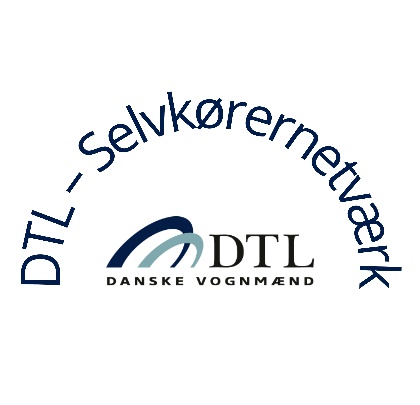 